Twilight Country Motel                                                                                                     5101 Lakeview Rd Website: www.twilightcountry.com                                                                                          Boyle Alberta Tel: (780) 689-2188                                                                                                                         T0A 0M0Fax: (780) 689-3248                                                                                    GST#: 828920181 RT0001CREDIT CARD AUTHORIZATIONThis form is being sent to your property as authorization to bill the charges associated with the below noted reservation(s), to a third party credit card.Cardholder InformationGuest Information1 For room rates, please refer to our website, www.twilightcountry.com.2 One queen-size bed in these room type 3 Two queen-size beds in these room typesI,            (Write the card holder name here)              , have read terms and conditions on page 2 and agree to be bound by them. I also authorize the charges at Twilight Country Motel to be charged on this credit card.Cardholder Authorizing Signature:   aaaaaaaaaaaaaaaaaaaaaaaaaaaaaaaaaaaaDate:    aaa/aaaa/aaaaa (mm/dd/yyyy)* Please complete this form and fax it back to (780) 689-3248or email at twilightcountry@gmail.comMotel PolicyCheck-in time is 3:00 pm. Check-out time is 11:00 am.The check out time can be extended to 12:00 pm upon request. After 12:01 pm, one more night will be charged.The registered guest responsible for the room must be at least 18 years of age.Payment must be made upon check-in.Twilight Country Motel is a non-smoking facility. A $350 smoking fee will be charged for smoking in the guest rooms.When checking-in, a $300 damage deposit is required if you want to pay by cash or by debit card.The damage deposit will be refunded in full upon departure provided there is no loss or damage to the property.Pets may be available upon request. You must notify the motel staff upon check-in that you will be staying with pets. Failure to do so will result in $50 / night penalty. Cats are not allowed.Noise is not allowed in and outside the guest rooms at any time.While we attempt to give at least one warning before an eviction and/or calling the local authorities, this policy may be enforced without warning, in order to protect other guest of the motel.All noise complaints which resulted in compensation to guests disturbed will be charged to the guest room whose noise caused complaint.All money, deposits, and rents will be forfeited upon eviction.Twilight Country Motel is privately owned, and management reserves right to refuse service to anyone. The management will not be responsible for accidents or injury to guests or for loss of money, jewelry, or valuables of any kind.Any damage to hotel property or changing property condition, whether accidental or willful, is the responsibility of the registered guest or company affiliated. Any costs associated with repairs, replacement and/or restoring to original condition (property) will be charged to the credit card number written in the guest registration card or in the credit card authorization form. Otherwise, deductions will be made from the security deposit.Refund is not available for any reason at any time.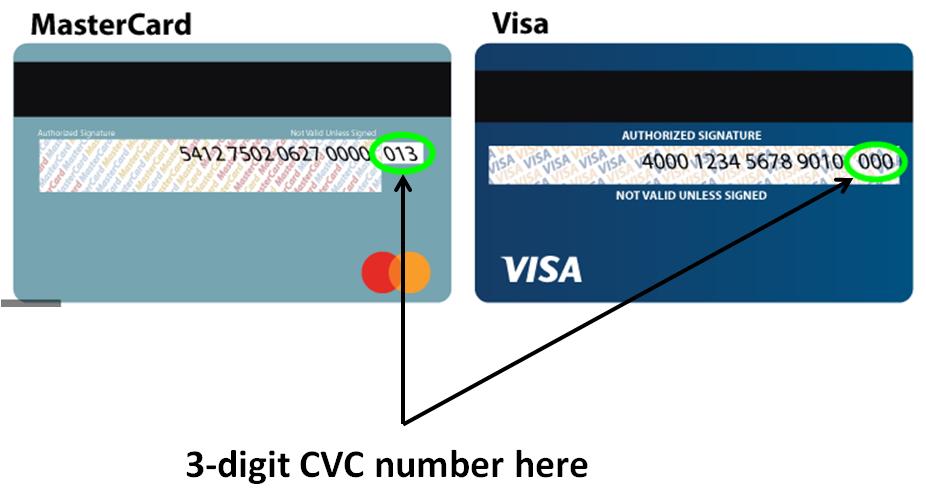 Name as It Appears on the Credit CardName as It Appears on the Credit CardCredit Card Number(No AMEX)Credit Card Number(No AMEX)Expiration DateExpiration Date3-digit CVC Code(see page 3)3-digit CVC Code(see page 3)Billing
AddressStreetBilling
AddressCityPostal CodePostal CodePhone NumberPhone NumberFax NumberFax NumberGuest Name(s)Guest Name(s)CompanyCompanyRoom Info.1 Type (check one)□ Single2□ Deluxe Double3□ Deluxe Double3□ Kitchenette3□ Suite2Room Info.1 No. of RoomsArrival DateArrival DateDeparture Date